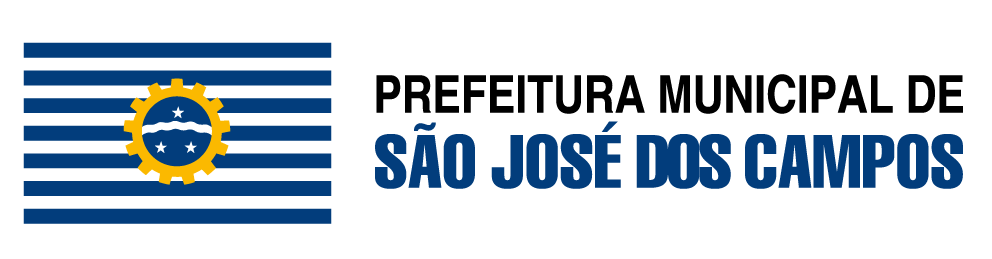 Atividade: Atividades de FisioterapiaCNAE:  8650-0/04 (cód. 320)Descrição da Atividade: Estabelecimento ou consultório isolado no qual se presta serviço de fisioterapia. *Centro ou núcleo de reabilitação física *** Quando se tratar de Pessoa Jurídica, o licenciamento será efetivado pelo RedeSim** Somente para Pessoa JurídicaPasso a Passo:Pessoa Jurídica: Somente Centro de Reabilitação FísicaApresentar documentos citados abaixo e o Protocolo SIL (Sistema Integrado de Licenciamento), conforme Portaria Estadual CVS 01/2020 e Decreto Estadual 55660/2010.Pessoa Física:Apresentar documentos citados abaixoOBS:  As taxas da Vigilância Sanitária serão encaminhadas posteriormente via Correios.DocumentosDocumentosDocumentos1REQUERIMENTO PADRÃO PARA ABERTURA DE PROCESSO DA PREFEITURA DE SÃO JOSÉ DOS CAMPOSORIGINAL2ANEXO V DA PORTARIA CVS 1/2020 - FORMULÁRIO DE SOLICITAÇÃO DE ATOS DE VIGILÂNCIA SANITÁRIAORIGINAL3SUBANEXO V.1 DA PORTARIA CVS 1/2020 - FORMULÁRIO DE ATIVIDADE RELACIONADA À PRESTAÇÃO DE SERVIÇO DE INTERESSE DA SAÚDEORIGINAL4CADASTRO DE PESSOA FÍSICA (CPF)ORIGINAL  OU CÓPIA5CNPJ - CADASTRO NACIONAL DE PESSOA JURÍDICA ORIGINAL  OU CÓPIA6CONTRATO SOCIAL REGISTRADO EM CARTÓRIO DE REGISTRO CIVIL DE PESSOAS JURÍDICAS QUANDO SE TRATAR DE SOCIEDADE SIMPLES, ASSOCIAÇÕES E FUNDAÇÕESORIGINAL  OU CÓPIA7CONTRATO SOCIAL REGISTRADO NA JUCESP - EIRELI, ME, EPP, ENTRE OUTROSORIGINAL  OU CÓPIA8COMPROVANTE DE ENDEREÇO DO EMPREENDIMENTO, QUANDO A ATIVIDADE FOR EXERCIDA POR PESSOA FÍSICA ORIGINAL  OU CÓPIA9COMPROVANTE DE IDENTIDADE DO REPRESENTANTE LEGAL - DOCUMENTO OFICIAL DE IDENTIDADE DE PESSOA FÍSICA, COM FOTOORIGINAL  OU CÓPIA10COMPROVANTE DE RECOLHIMENTO DA TAXA DE TERMO DE RESPONSABILIDADE TÉCNICA OU COMPROVANTE DE ISENÇÃO DE TAXAORIGINAL  OU CÓPIA11COMPROVANTE DE RESPONSABILIDADE TÉCNICA, QUANDO EMITIDA PELO CONSELHO PROFISSIONAL COMPETENTEORIGINAL  OU CÓPIA12MANUAL DE ROTINASDatado e assinado pelo responsável técnico.ORIGINAL  OU CÓPIA13PLANO DE GERENCIAMENTO DE RESÍDUO DE SERVIÇO DE SAÚDE (PGRSS)ORIGINAL  OU CÓPIA14CONTRATO DE ATIVIDADE TERCEIRIZADASomente para centro ou núcleo de reabilitação físicaORIGINAL  OU CÓPIA15LICENÇA DE FUNCIONAMENTO DAS ATIVIDADES CONTRATADAS (TERCEIRIZADAS)Somente para centro ou núcleo de reabilitação físicaORIGINAL  OU CÓPIA16CONTRATO DE DOSIMETRIA Somente para centro ou núcleo de reabilitação físicaORIGINAL  OU CÓPIA17LTA – LAUDO TÉCNICO DE AVALIAÇÃO DE PROJETO DE EDIFICAÇÃOSomente para centro ou núcleo de reabilitação físicaORIGINAL  OU CÓPIAFormulários:Formulários:REQUERIMENTO PADRÃO PARA ABERTURA DE PROCESSO DA PREFEITURA DE SÃO JOSÉ DOS CAMPOSANEXO V DA PORTARIA CVS 1/2020 - FORMULÁRIO DE SOLICITAÇÃO DE ATOS DE VIGILÂNCIA SANITÁRIASUBANEXO V.1 DA PORTARIA CVS 1/2020 - FORMULÁRIO DE ATIVIDADE RELACIONADA À PRESTAÇÃO DE SERVIÇO DE INTERESSE DA SAÚDEMANUAL DE ROTINASPLANO DE GERENCIAMENTO DE RESÍDUO DE SERVIÇO DE SAÚDE (PGRSS)Custos:R$Serviços de fisioterapia e terapia ocupacional, consultórios de terapia e terapia ocupacional.150,00Serviços de fisioterapia e terapia ocupacional, clínicas de terapia e terapia ocupacional.250,00Assunção e/ou Baixa de Responsabilidade Técnica50,00Renovação da Licença Sanitária50% valor inicialAlteração de razão social/endereço do estabelecimento100% valor inicialPrazos:10 a 50 minutos - Atendimento no Guichê30 a 60 dias - Emissão da Licença SanitáriaLegislaçõesLei Estadual 10.083, de 23 de setembro de 1998 - Código Sanitário do Estado de São PauloDispõe sobre o Código Sanitário do Estado de São Paulo-SPPortaria Estadual CVS 1, de 24 de julho de 2020.Disciplina, no âmbito do Sistema Estadual de Vigilância Sanitária – SEVISA, o licenciamento dos estabelecimentos de interesse da saúde e das fontes de radiação ionizante, e dá providências correlatas.Decreto Estadual 55.660, de 30 de março de 2010Institui o Sistema Integrado de Licenciamento, cria o Certificado de Licenciamento Integrado, e dá providências correlatas.RDC 50, de 21 de fevereiro de 2002Dispõe sobre o Regulamento Técnico para planejamento, programação, elaboração e avaliação de projetos físicos de estabelecimentos assistenciais de saúde.DECRETO N. 12.479, DE 18 DE OUTUBRO DE 1978Aprova Norma Técnica Especial Relativa às Condições de Funcionamento dos Estabelecimentos sob Responsabilidade de Médicos, Dentistas, Farmacêuticos, Químicos e outros Titulares de Profissões afinsLei Municipal 5.996, de 27 de dezembro de 2001Cria o Serviço de Vigilância Sanitária - VISA, subordinado à Secretaria Municipal de Saúde, e dá outras providências.Lei Municipal 8.300, de 27 de dezembro de 2010Altera a Lei nº 5.996, de 27 de dezembro de 2001, que criou o Serviço de Vigilância Sanitária - VISALei Complementar Municipal 268, de 16 de dezembro de 2003Cria taxas em razão do exercício do poder de polícia administrativa no âmbito do Serviço de Vigilância Sanitária - VISA, e dá outras providências.Lei Complementar Municipal 434, de 27 de dezembro de 2010Altera a Lei Complementar nº 268, de 16 de dezembro de 2003 que criou as taxas em razão do exercício do poder de polícia administrativa no âmbito do Serviço deVigilância Sanitária - VISA, e dá outras providências.Onde obter informações:Vigilância Sanitária - Horário: 2ª a 6ª feira das 09:00h às 15:00hEndereço: Rua Turiaçu, S/N (em frente Número 300) - Parque Industrial, São José dos Campos - SP, BrasilE-mail: protocolo.visa@sjc.sp.gov.brTelefone: (12) 3212-1273Endereços onde Protocolar:Protocolo Central - Paço Municipal - Horário: 2ª a 6ª feira das 8h15 às 17h (distribuição de senhas das 8h15 às 16h30 )Endereço: Rua José de Alencar, 123 (andar térreo) - Vila Santa Luzia, São José dos Campos - SP, BrasilProtocolo Norte - Horário: 2ª a 6ª feira das 8h15 ás 17hEndereço: Rua Guarani, 141 - Santana, São José dos Campos - SP, Brasil(12) 3921-7558Protocolo Leste - Horário: 2ª a6ª feira das 8h15 às 17hEndereço: Rua Professor Felício Savastano, 120 - Vila Industrial, São José dos Campos - SP, Brasil(12) 3901-1087  /  (12) 3912-7717Protocolo Sul - Horário: 2ª a 6ª feira das 7h45 ás 16h10Endereço: Avenida Salinas, 170 - Jardim Satélite, São José dos Campos - SP, Brasil(12) 3932-2022Protocolo Subprefeitura Eugênio de Melo - Horário: 2ª a 6ª feira das 8h15 às 17hEndereço: Rua Quinze de Novembro, 259 - Eugênio de Melo, São José dos Campos - SP, Brasil(12) 3908-5914Protocolo Subprefeitura de São Francisco Xavier - Horário: 2ª a 6ª feira das 7h às 11h/12h30 às 16h30Endereço: Rua Quinze de Novembro, 870 - São Francisco Xavier, São José dos Campos - SP, Brasil(12) 3926-1200